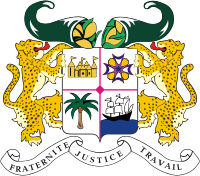 41ème SESSION de l’EXAMEN PERIODIQUE UNIVERSEL (EPU)                                             Genève, 8 novembre 2022Déclaration du BéninEPU MAROCMonsieur le Président, Le Bénin félicite le Royaume du Maroc pour la présentation de son rapport national et salue les efforts remarquables accomplis par les autorités marocaines pour donner plein effet aux recommandations acceptées lors de l’examen précédent.Le Bénin voudrait saluer, en particulier, les mesures prises pour le renforcement du cadre juridique et institutionnel relatif aux droits de l’homme, notamment par la ratification de plusieurs conventions internationales pertinentes par le Royaume du Maroc. En guise de recommandations, le Bénin encourage les autorités marocaines à : accentuer la lutte contre la traite des êtres humains par tous les moyens appropriés ; ratifier le deuxième Protocole facultatif se rapportant au Pacte international relatif aux droits civils et politiques visant à abolir la peine de mort ;ratifier le Protocole facultatif à la Convention relative aux droits de l’enfant établissant une procédure de présentation de communicationsLe Bénin souhaite enfin au Royaume du Maroc un examen couronné de succès. Je vous remercie.